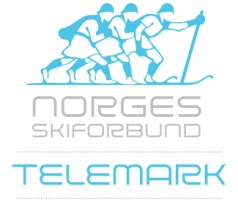 Tilstede:			Medlemmer av telemarkskomiteen:Birger Goberg (BG), Rolf Bryn (BR), Per Olav Tangen (POT), Ingrid Kjølseth (IK), Thea Smedheim Lunde (TSL). Sportssjef Martin Gjøra (MG) og Lars Ove W Berge (LOB)Forfall:			Martin Bartnes (MB)Referent:			RBDato/tidspunkt:		Onsdag 17.08.2016 kl. 20:00Sted:			SkypeTema:			TK-møte nr. 2 2016-2018_______________________________________________________________________________________Kommentarer til referat fra forrige møteAnsvarsområder for Thea. Se under sak 4. Lars Ove Berge ønskes varmt velkommen som ansatt og samarbeidspartner med ansvar for rekruttlandslaget.Kort status ansvarsområderØkonomi/Administrasjon (MG)Prognose ser bra ut. Sjekke at Jo er ute og LOB er inne.Mulig nødvendig å flytte noen midler til breddesamlingMarkedsarbeid (MG/POT)MG jobber med to nye sponsoravtaler. Mer informasjon senere. Mål er å få inn penger, ikke utstyr. Størrelse ca 40’.POT venter på tilbakemelding fra Swix. Vi ønsker å gå tilbake til Swix på sommeravtale. Det virker ikke som om Gresvig er veldig opptatt av sommeravtalen. Avventer tilbakemelding til Gresvig til vi vet hva som skjer med Swix.BG har hatt flere samtaler med Terje Bakka (tuf). God dialog. Kompetanseutvikling (MG) Breddeidrett (MG/LOB)Det kom ikke så mange på åpen jr-samling som vi hadde håpet på. Ble flyttet fra helgen p.g.a. plassmangel i Skien. Dette har nok vært utslagsgivende. (Det kom 5, i stedet for 20 som vi hadde håpet på.)De som var med hadde det gøy.Det er planlagt breddesamling første helgen i september på JuvassEliteidrett (MG)Samling i Bø etter åpen samling i Skien med fokus på skøyteteknikk, samt styrkeøkt.Nestesamling er Juvass  i månedsskifte august/september, sammen med breddesamling.Randonee (MB)Det internasjonale forbundet er tatt opp i IOC. Politikk/Internasjonalt arbeid (BG)Forberedelse til høstmøte i Zurich.Forberede arbeidet med å profesjonalisere portdommerne gjennom opplæring m.m. Ønsker en utdanningsplan for nasjonale og internasjonale portdommere. MG har laget noe for Trener 2. Det er også laget noe i Frankrike.Det jobbes også med å få tuf som hovedsponsor for FIS Telemark.Sak 4 – 2016-2018	Prioriterte oppgaver og ansvarsfordeling i TK (Alle)Thea som utøver-/ungdomsrepresentant vil være TKs kobling mot laget, og gi TK innblikk i hva som foregår der sett fra utøvernes ståsted. Det er også viktig at Thea bidrar til å gi laget innblikk i hva TK holder på med. Thea kan også avlaste Martin G med reisebestillinger.Når vi lager får handlingsplan basert på skipolitisk dokument vil diskusjonen rundt ansvarsfordeling i TK ble mer klar. Aksjon: BG sjekker status på arbeidet i Skiforbundet.BG ønsker jevnlig kontakt med MG og LOB i Oslo når han er på besøk. RB kan også være tilgjengelig i Oslo. Mer om dette på møte 2. september.Sak 7 – 2016-2018	NorgesCup & NM bakketelemark og fjelltelemark (IK/RB)Oversikt over søknaderBare Asker og Bjorli har søkt om bakkerenn, hhv februar og januar/februar. Det er også kun to fjelltelemarkrenn foreløpig (Skarven og Aperittet).TidspunktGjerne ha fjelltelemark som en del av dugnadsarrangement Gålå/LemmonsjøenMG etterlyser tidspunkt for NC randonee for å se om det er mulig med fjelltelemarkrenn sammen med disse. Aksjon: IK tar kontakt med MB for å få terminlisten for randonee.ArrangørKvås IL ønsker også arrangere renn, og har en velvillig bakke. Lang reisevei for ganske mange.Se om det er mulig å arrangere et fjellrenn og bakkerenn samme helg på nordvestlandet.Lemonsjøen egner ser lite i desember, Gålå eller Skeikampen er bedre. Skeikampen også aktuelt for breddesamling.Aksjon: RB sjekke at Gålå er oppe å går.Kan være en mulighet å ta et NC-renn sammen med breddesamlingen. Eventuelt «kun» ha et uttaksrenn på breddesamlingen.Aksjon: RB tar kontakt med miljøet i Sogndal om renn i mars, kanskje i forbindelse med Kjeringi Open? Tror dette er etter GaldhøpiggrennetHelhetlig utformingArbeidet fra forrige sesong med å få en helhetlig utforming på NC fortsetter.NM BakkeEndelig NM-arrangør ikke bestemt. Kan være aktuelt å gi NM til arrangementet på Rauland.NM-renn vil inngå i NCSak 8 – 2016-2018	Planlegging høstmøte (BG)Mål og plan for møtetDet er lagt opp til et felles komitemøte 2. og 3. september i Oslo.Fellesmøte 16:00-19:30 med påfølgende middag.Komitemøte fra 09:00 lørdag så lenge vi ønsker.Sted: Scandic hotel, Holmenkollen Park HotelBruke mere tid på å lage en helhetlig plan for alt vi holder på med (Henger, samlinger, m.m.)Agenda for høstmøte vil være naturlig tema for dette møtet.Krasjer med samling (lag og bredde). MG kan delta på lørdagen mens WC-laget er trenere på breddesamlingen.PO, RB, IK og MB kan stille. Aksjon: BG melder inn dette til administrasjonen.Komiteene står fritt til å bestemme tid og sted for høstfagmøte.21. – 23. oktober på Scandic Helsfyr i Oslo vil de fleste av de andre komiteene ha sine høstfagmøter.Vi har TK-møte fredag kveld fra 17, og fagmøte lørdag fra 09-16.Mange vil derfor klare seg med én overnatting.AgendaVi må lage et program som gjør det interessant for folk å komme.Noen standard-ting må med: Planer, uttakskriterier, landslag og bredde.Bør ha noe mer som engasjerer folk. Diskusjon, foredrag eller lignende.Alle tenker på dette frem til 2. september. Kan være besøk av en idrettsutøver, trener, arrangør eller andre ting. BG ønsker innspill, gjerne i forkant.EventueltBG: Informasjon om komitesemiar 2. – 3. september (se sak 8)Neste TK-møteSammen med komiteseminaret 3. september